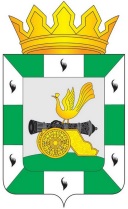 АДМИНИСТРАЦИЯ МУНИЦИПАЛЬНОГО ОБРАЗОВАНИЯ«СМОЛЕНСКИЙ РАЙОН» СМОЛЕНСКОЙ ОБЛАСТИП О С Т А Н О В Л Е Н И Еот  14.03.2024 № 404В соответствии с Федеральным законом от 06.10.2003 № 131-ФЗ «Об общих принципах организации местного самоуправления в Российской Федерации», в целях достижения планового показателя по вводу жилья на территории муниципального образования «Смоленский район» Смоленской области.АДМИНИСТРАЦИЯ МУНИЦИПАЛЬНОГО ОБРАЗОВАНИЯ «СМОЛЕНСКИЙ РАЙОН» СМОЛЕНСКОЙ ОБЛАСТИ ПОСТАНОВЛЯЕТ:1.  Создать рабочую группу по выявлению эксплуатируемых жилых домов, незарегистрированных в установленном порядке на территории муниципального образования «Смоленский район» Смоленской области».2. Утвердить:2.1 Положение о рабочей группе по выявлению эксплуатируемых жилых домов, незарегистрированных в установленном порядке на территории муниципального образования «Смоленский район» Смоленской области» (Приложение №1).2.2 Состав рабочей группы по выявлению эксплуатируемых жилых домов, незарегистрированных в установленном порядке на территории муниципального образования «Смоленский район» Смоленской области» (Приложение №2).2.3 Уведомление о необходимости осуществления государственной регистрации прав на недвижимое имущество и сделок с ним (Приложение №3).3. Контроль за исполнением настоящего постановления возложить на Заместителя Главы муниципального образования – начальника управления жилищно-коммунального хозяйства, строительства и коммуникаций Администрации муниципального образования «Смоленский район» Смоленской области (Демченкова О.С.)4. Настоящее постановление вступает в силу после опубликования в газете «Сельская правда».Глава муниципального образования«Смоленский район» Смоленской области                                О.Н. ПавлюченковаО создании рабочей группы по выявлению эксплуатируемых жилых домов, незарегистрированных в установленном порядке на территории муниципального образования «Смоленский район» Смоленской области»